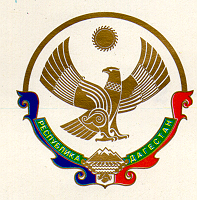                                              РЕСПУБЛИКИ ДАГЕСТАН  МУНИЦИПАЛЬНОГО ОБРАЗОВАНИЯ  « ДАХАДАЕВСКИЙ РАЙОН»                                      368570 селение  Уркарах   Дахадаевский район Республика Дагестан  _                  _____17.02.2017г.                                                                                                                       №37-рР А С П О Р Я Ж Е Н И ЕО назначении от главы муниципального района членов конкурсных комиссий по проведению конкурсов по отбору глав сельских поселений района       В соответствии с п.2.1 ст.36 Федерального закона от 06.10.2003 г. №131-ФЗ «Об общих принципах организации местного самоуправления в РФ», Положением «О порядке проведения конкурса по отбору кандидатур на должность главы сельского поселения», руководствуясь Уставом МО «Дахадаевский район»:Назначить членами конкурсных комиссий от Главы МО «Дахадаевскийрайон» Гаджиева Габиба Гаджиевича, главного специалиста по кадрам Администрации МО «Дахадаевский район»- председатель комиссии.Омаров  Али Рабаданович-депутат Собрания депутатов МО «Дахадаевский район»Исахмедова Габибуллу Арслановича, председателя КСК МО «Дахадаевский район», член  конкурсной комиссии по отбору главы  поселения  МО «сельсовет Бускринский»;         2. Разместить настоящее распоряжение  на официальном сайте администрации  МО «Дахадаевский район».Глава                                                                                                        Д.Омаров